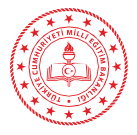 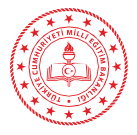 11. SINIF ALMANCA DERSİ2. DÖNEM 1. ORTAK YAZILI KONU SORU DAĞILIM TABLOSUSENARYO 1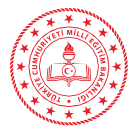 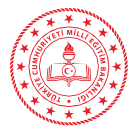 11. SINIF ALMANCA DERSİ2. DÖNEM 1. ORTAK YAZILI KONU SORU DAĞILIM TABLOSUSENARYO 211. SINIF ALMANCA DERSİ2. DÖNEM 1. ORTAK YAZILI KONU SORU DAĞILIM TABLOSUSENARYO 3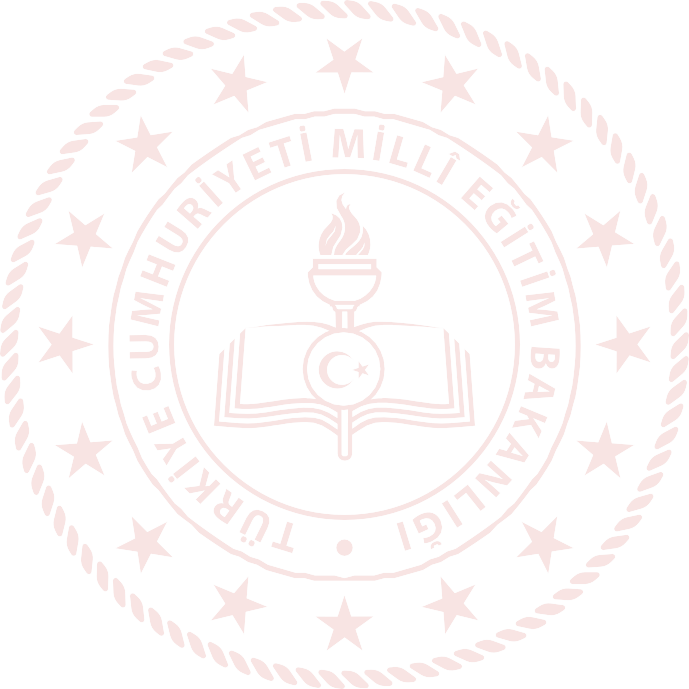 11. SINIF ALMANCA DERSİ2. DÖNEM 1. ORTAK YAZILI KONU SORU DAĞILIM TABLOSUSENARYO 411. SINIF ALMANCA DERSİ2. DÖNEM 1. ORTAK YAZILI KONU SORU DAĞILIM TABLOSUSENARYO 511. SINIF ALMANCA DERSİ2. DÖNEM 2. ORTAK YAZILI KONU SORU DAĞILIM TABLOSUSENARYO 111. SINIF ALMANCA DERSİ2. DÖNEM 2. ORTAK YAZILI KONU SORU DAĞILIM TABLOSUSENARYO 211. SINIF ALMANCA DERSİ2. DÖNEM 2. ORTAK YAZILI KONU SORU DAĞILIM TABLOSUSENARYO 311. SINIF ALMANCA DERSİ2. DÖNEM 2. ORTAK YAZILI KONU SORU DAĞILIM TABLOSUSENARYO 411. SINIF ALMANCA DERSİ2. DÖNEM 2. ORTAK YAZILI KONU SORU DAĞILIM TABLOSUSENARYO 5Tema                                                       KazanımlarSoru SayısıIM EINKAUFSZENTRUM5. Kann Preisangaben verstehen2IM EINKAUFSZENTRUM6. Kann vertraute, alltägliche Ausdrücke und ganz einfache Sätze verstehen und verwenden, die auf die Befriedigung konkreter Bedürfnisse zielen. 3IM EINKAUFSZENTRUM4. Kann einfache Wendungen und Sätze über sich selbst schreiben. 3Tema                                                       KazanımlarSoru SayısıIM EINKAUFSZENTRUM5. Kann Preisangaben verstehen2IM EINKAUFSZENTRUM6. Kann vertraute, alltägliche Ausdrücke und ganz einfache Sätze verstehen und verwenden, die auf die Befriedigung konkreter Bedürfnisse zielen. 3IM EINKAUFSZENTRUM4. Kann einfache Wendungen und Sätze über sich selbst schreiben. 2Tema                                                       KazanımlarSoru SayısıIM EINKAUFSZENTRUM5. Kann Preisangaben verstehen2IM EINKAUFSZENTRUM6. Kann vertraute, alltägliche Ausdrücke und ganz einfache Sätze verstehen und verwenden, die auf die Befriedigung konkreter Bedürfnisse zielen. 2IM EINKAUFSZENTRUM4. Kann einfache Wendungen und Sätze über sich selbst schreiben. 2Tema                                                       KazanımlarSoru SayısıIM EINKAUFSZENTRUM5. Kann Preisangaben verstehen1IM EINKAUFSZENTRUM6. Kann vertraute, alltägliche Ausdrücke und ganz einfache Sätze verstehen und verwenden, die auf die Befriedigung konkreter Bedürfnisse zielen. 3IM EINKAUFSZENTRUM4. Kann einfache Wendungen und Sätze über sich selbst schreiben. 2Tema                                                       KazanımlarSoru SayısıIM EINKAUFSZENTRUM5. Kann Preisangaben verstehen2IM EINKAUFSZENTRUM6. Kann vertraute, alltägliche Ausdrücke und ganz einfache Sätze verstehen und verwenden, die auf die Befriedigung konkreter Bedürfnisse zielen. 1IM EINKAUFSZENTRUM4. Kann einfache Wendungen und Sätze über sich selbst schreiben. 2Tema                                  KAZANIMLARSoru Sayısı IM EİNKAUFSZENTRUM4. Kann einfache Wendungen und Sätze über sich selbst schreiben. 2   URLAUB und REISEN. 7. Kann sich bei einfacherem Informationsmaterial und kurzen, einfachen Beschreibungen eine Vorstellung vom Inhalt machen, besonders wenn es visuelle Hilfen gibt. 1   URLAUB und REISEN8. Kann kurze und einfache Mitteilungen auf Postkarten verstehen.2   URLAUB und REISEN9. Kann Einzelinformationen in Listen ausfindig machen.1   URLAUB und REISEN5. Kann z.B. auf einem Anmeldezettel im Hotel oder bei der Einreise Zahlen und Daten, den eigenen Namen, Nationalität, Alter, Geburtsdatum, Ankunftsdatum usw. eintragen. 1   URLAUB und REISEN6. Kann kurze, einfache Postkarten schreiben. 1   URLAUB und REISEN7. Kann einfache, isolierte Wendungen und Sätze schreiben. 1Tema                                  KAZANIMLARSoru Sayısı IM EİNKAUFSZENTRUM4. Kann einfache Wendungen und Sätze über sich selbst schreiben. 1   URLAUB und REISEN. 7. Kann sich bei einfacherem Informationsmaterial und kurzen, einfachen Beschreibungen eine Vorstellung vom Inhalt machen, besonders wenn es visuelle Hilfen gibt. 1   URLAUB und REISEN8. Kann kurze und einfache Mitteilungen auf Postkarten verstehen.1   URLAUB und REISEN9. Kann Einzelinformationen in Listen ausfindig machen.2   URLAUB und REISEN5. Kann z.B. auf einem Anmeldezettel im Hotel oder bei der Einreise Zahlen und Daten, den eigenen Namen, Nationalität, Alter, Geburtsdatum, Ankunftsdatum usw. eintragen.    URLAUB und REISEN6. Kann kurze, einfache Postkarten schreiben. 1   URLAUB und REISEN7. Kann einfache, isolierte Wendungen und Sätze schreiben. 2Tema                                  KAZANIMLARSoru Sayısı IM EİNKAUFSZENTRUM4. Kann einfache Wendungen und Sätze über sich selbst schreiben. 2   URLAUB und REISEN. 7. Kann sich bei einfacherem Informationsmaterial und kurzen, einfachen Beschreibungen eine Vorstellung vom Inhalt machen, besonders wenn es visuelle Hilfen gibt.    URLAUB und REISEN8. Kann kurze und einfache Mitteilungen auf Postkarten verstehen.   URLAUB und REISEN9. Kann Einzelinformationen in Listen ausfindig machen.   URLAUB und REISEN5. Kann z.B. auf einem Anmeldezettel im Hotel oder bei der Einreise Zahlen und Daten, den eigenen Namen, Nationalität, Alter, Geburtsdatum, Ankunftsdatum usw. eintragen. 1   URLAUB und REISEN6. Kann kurze, einfache Postkarten schreiben. 1   URLAUB und REISEN7. Kann einfache, isolierte Wendungen und Sätze schreiben. 2Tema                                  KAZANIMLARSoru Sayısı IM EİNKAUFSZENTRUM4. Kann einfache Wendungen und Sätze über sich selbst schreiben. 2   URLAUB und REISEN. 7. Kann sich bei einfacherem Informationsmaterial und kurzen, einfachen Beschreibungen eine Vorstellung vom Inhalt machen, besonders wenn es visuelle Hilfen gibt.    URLAUB und REISEN8. Kann kurze und einfache Mitteilungen auf Postkarten verstehen.   URLAUB und REISEN9. Kann Einzelinformationen in Listen ausfindig machen.1   URLAUB und REISEN5. Kann z.B. auf einem Anmeldezettel im Hotel oder bei der Einreise Zahlen und Daten, den eigenen Namen, Nationalität, Alter, Geburtsdatum, Ankunftsdatum usw. eintragen. 2   URLAUB und REISEN6. Kann kurze, einfache Postkarten schreiben. 1   URLAUB und REISEN7. Kann einfache, isolierte Wendungen und Sätze schreiben. 1Tema                                  KAZANIMLARSoru Sayısı IM EİNKAUFSZENTRUM4. Kann einfache Wendungen und Sätze über sich selbst schreiben. 2   URLAUB und REISEN. 7. Kann sich bei einfacherem Informationsmaterial und kurzen, einfachen Beschreibungen eine Vorstellung vom Inhalt machen, besonders wenn es visuelle Hilfen gibt.    URLAUB und REISEN8. Kann kurze und einfache Mitteilungen auf Postkarten verstehen.   URLAUB und REISEN9. Kann Einzelinformationen in Listen ausfindig machen.2   URLAUB und REISEN5. Kann z.B. auf einem Anmeldezettel im Hotel oder bei der Einreise Zahlen und Daten, den eigenen Namen, Nationalität, Alter, Geburtsdatum, Ankunftsdatum usw. eintragen. 2   URLAUB und REISEN6. Kann kurze, einfache Postkarten schreiben. 1   URLAUB und REISEN7. Kann einfache, isolierte Wendungen und Sätze schreiben. 1